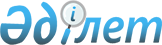 Алакөл ауданының 2011-2013 жылдарға арналған аудандық бюджетi туралы
					
			Күшін жойған
			
			
		
					Алматы облысы Алакөл аудандық мәслихатының 2010 жылғы 23 желтоқсандағы N 33-1 шешімі. Алматы облысының Әділет департаменті Алакөл ауданының Әділет басқармасында 2010 жылы 31 желтоқсанда N 2-5-136 тіркелді. Күші жойылды - Алматы облысы Алакөл аудандық мәслихатының 2012 жылғы 09 маусымдағы N 5-5 шешімімен      Ескерту. Күші жойылды - Алматы облысы Алакөл аудандық мәслихатының 2012.06.09 N 5-5 шешімімен.      РҚАО ескертпесі.

      Мәтінде авторлық орфография және пунктуация сақталған.       

Қазақстан Республикасы Бюджет кодексінің 9-бабының 2-тармағына, Қазақстан Республикасының "Қазақстан Республикасындағы жергілікті мемлекеттік басқару және өзін-өзі басқару туралы" Заңының 6-бабы 1-тармағының 1-тармақшасына, Қазақстан Республикасының "2011-2013 жылдарға арналған республикалық бюджет туралы" Заңына сәйкес және "Алматы облысының 2011-2013 жылдарға арналған облыстық бюджеті туралы" облыстық мәслихат шешіміне сәйкес Алакөл аудандық мәслихаты ШЕШІМ ҚАБЫЛДАДЫ:



      1. 2011-2013 жылдарға арналған аудандық бюджет тиесінше 1, 2 және 3-қосымшаларға сәйкес, оның ішінде 2011 жылға төмендегі көлемде бекітілсін:



      1) Кірістер – 5353793 мың теңге, оның ішінде:

      салықтық түсімдер бойынша – 970792 мың теңге;

      салықтық емес түсімдер бойынша – 10396 мың теңге;

      негізгі капиталды сатудан түсетін түсімдер бойынша – 18950 мың теңге;

      трансферттік түсімдері бойынша – 4353655 мың теңге, оның ішінде:

      облыстық бюджеттен түсетін трансферттер – барлығы – 4353655 мың теңге, оның ішінде:

      ағымдағы мақсатты трансферттер – 955105 мың теңге, оның ішінде:

      Жұмыспен қамту 2020 бағдарламасын іске асыру - 8968 мың теңге;

      Білім беру мекемелерін күрделі жөндеуге ағымдағы нысаналы трансферт 95388 мың теңге;

      Мәдениет мекемелерін күрделі жөндеуге ағымдағы нысаналы трансферт 63000 теңге;

      мектеп мұғалімдеріне және мектепке дейінгі ұйымдардың тәрбиешілеріне біліктілік санаты үшін қосымша ақының көлемін ұлғайтуға 18 млн.706 мың теңге;

      жануарлардың энзоотиялық аурулары бойынша ветеринариялық іс шараларды жүргізуге 1974 мың теңге;

      тұрғын үй көмегін беруге 11858 мың теңге;

      жергілікті өкілетті органдардың шешімі бойынша азаматтардың жекелеген топтарына әлеуметтік көмекке (облыс әкімінің гранты) 4 млн. 992 мың теңге;

      елді-мекендердің бас жоспарын әзірлеуге 22415 мың теңге;

      Жұмыспен қамту 2020 бағдарлама щеңберінде 600 мың теңге;

      Жұмыспен қамту 2020 бағдарлама щеңберінде инженерлік-коммуникациялық жүйесін дамытуға нысаналы трансферттер 10524 мың теңге;

      салық салу мақсатында мүлікті бағалауды жүргізуге 812 мың теңге;

      мектепке дейінгі білім беру ұйымдарын күрделі жөндеуге 218 млн. 120 мың теңге, оның ішінде:

      күрделі жөндеу 120 млн. мың. теңге. (Балапан бағдарламасы бойынша);

      лингафондық және мультимедиялық кабинеттер жасауға 16 млн. 623 мың теңге;

      физика, химия, биология кабинеттерін оқу жабдығымен жарақтандыруға 16 млн. 388 мың теңге;

      жетім балаларды және ата-аналарының қамқорлығынсыз қалған баланы күтіп ұстауға асыраушыларына ай сайынғы ақшалай қаражат төлемдеріне 14041 мың теңге;

      үйде оқылатын мүгедек балаларды жабдықпен, бағдарламалық қамтыммен қамтамасыз ету үшін 14 млн. 285 мың теңге;

      мектеп жасына дейінгі білім беру мекемелеріне 93 млн. 226 мың теңге;

      ауылдық елді мекендердегі әлеуметтік сала мамандарын әлеуметтік қолдау шараларын іске асыруға 4270 мың теңге;

      төтенше жағдайлардың алдын алу және жою жөніндегі іс-шараларына ағымды мақсатты трансферт 61470 мың теңге;

      эпизоотияға қарсы іс-шаралар жүргізуге 90271 мың теңге;

      жастар тәжірибесіне (Жол карта 2020) 2704 мың.теңге;

      арнайы сумен қолдану үшін рұқсат алуға және жер асты су қорын қайта бағалауға ағымдағы нысаналы трансферттер 5000 мың теңге;

      дамытуға арналған мақсатты трансферттер – 822541 мың теңге, оның ішінде:

      тұрғын үй салуға - 92955 мың теңге, оның ішінде:

      Достық кентіндегі ауылдық аурухананың ғимаратын 12 пәтерлік тұрғын үйге қайта жаңғыртуға жобалық сметалық құжаттарды даярлауға 8 млн 500 мың теңге;

      47 пәтерлі коммуналдық тұрғын үй салу 80 млн. теңге;

      48 пәтерлі коммуналдық тұрғын үй салу (жобалық сметалық құжаттарды даярлау) 2 млн. 855 мың теңге;

      білім беру объектілеріне - 391483 мың теңге, оның ішінде:

      Ақжар ауылындағы бала бақшаны жаңғырту 29 млн. 988 мың теңге;

      Қоңыр ауылында 180 орынды орта мектеп құрылысы 329 млн. 725 мың теңге;

      Қоңыр ауылында 180 орынды орта мектеп құрылысының жобалық сметалық құжаттарды даярлауға 1 млн. теңге;

      Ақши ауылындағы балаларға арналған қаланың сыртындағы демалыс лагерінің құрылысына жобалық сметалық құжаттарды даярлау 20 млн. теңге;

      Ақши ауылындағы орта мектептің жаңғыртуы жобалық сметалық құжаттарды даярлау 5 млн. теңге;

      инженерлік-коммуникациялық инфрақұрылымды дамыту және жайластыруға жобалық сметалық құжаттарды даярлауға -67001 мың теңге;

      сумен қамтамасыз ету объектілеріне - 129 млн. 155 мың теңге, оның ішінде:

      Көктұма ауылының ауыз су жүйелерін жаңғырту мен құрылысы 116 млн. 340 мың.теңге;

      Үшарал қаласындағы ауыз су жүйелерін жаңғырту мен құрылысы жобалық сметалық құжаттарды даярлауға 12 млн. 815 мың.теңге.

      сумен қамтамасыз етуге 8 млн. 980 мың теңге, оның ішінде:

      Қабанбай ауылындағы ауыз су жүйелерін құрылысы мен жаңғыртуына жобалық сметалық құжаттарды даярлау (2 кезең) 8 млн. 980 мың теңге.

      коммуналдық шаруашылықты дамыту (жобалық сметалық құжаттарды даярлауға) 147761 мың теңге, оның ішінде:

      Достық кентіндегі бала бақшаның жылу трассасының құрылысына 10 млн. теңге, оның жобалық сметалық құжаттарын даярлауға 1 млн. теңге;

      Үшарал қаласындағы канализация жүйелерін құрылысы мен жаңғыртуына 55 млн. 500 мың теңге;

      Үшарал қаласын жылумен қамсыздандырудың құрылысы мен жаңғыртуына 14 млн. 341 мың теңге;

      жұмыспен қамту 2020 бағдарлама шеңберінде инженерлік-коммуникациялық жүйесін дамытуға нысаналы трансферттер 1600 мың теңге.

      субвенциялар – 2 млрд. 537 млн. 803 мың теңге;



      2) шығындар – 5363644 мың теңге;



      3) таза бюджеттік кредиттеу – 14408 мың теңге, соның ішінде:

      ауылдық елді мекендер саласының мамандарын әлеуметтік қолдау шараларын іске асыру үшін берілетін бюджеттік кредиттер 28577 мың теңге;

      жеке тұлғаларға жергілікті бюджеттен берілген бюджеттік кредиттерді өтеу 1 млн. 69 мың теңге;



      4) қаржылық активтермен операциялар бойынша сальдо - 51356 теңге, оның ішінде:

      қаржылық активтерді сатып алу - 39520 теңге;



      5) бюджет тапшылығы (профициті) - -75615 мың теңге;



      6) бюджет тапшылығын қаржыландыру (профицитін пайдалану) – 75615 мың теңге.

      Бюджет қаражатының пайдаланылатын қалдықтары - 61208 мың теңге, соның ішінде:

      нысаналы пайдаланылмаған (толық пайдаланылмаған) трансферттерді қайтару - 14 млн. 480 мың теңге.

      Ескерту. 1-тармаққа өзгеріс енгізілді - Алматы облысы Алакөл аудандық мәслихатының 2011.02.18 N 36-1 (2011 жылдың 1 қаңтарынан бастап қолданысқа енгізіледі); 2011.03.18 N 38-1 (2011 жылдың 1 қаңтарынан бастап қолданысқа енгізіледі); 2011.04.13 N 40-1 (2011 жылдың 1 қаңтарынан бастап қолданысқа енгізіледі); 2011.07.18 N 43-1 (2011 жылдың 1 қаңтарынан бастап қолданысқа енгізіледі); 2011.10.21 N 46-1 (2011 жылдың 1 қаңтарынан бастап қолданысқа енгізіледі); 2011.11.10 N 47-1 (2011 жылдың 1 қаңтарынан бастап қолданысқа енгізіледі) Шешімдерімен.



      2. "Жеке табыс салығы", "Әлеуметтік салық", "Жер үсті көздерінің су ресурстарын пайдалануға төленетін ақы", "Орман пайдалануға төленетін ақы" және "Қоршаған ортаға эмиссия үшін төленетін ақы" кодтары бойынша түсімдер бірыңғай бюджеттік жіктеу кірістерінің жіктелуі бойынша облыстық бюджетке 100 % - мөлшерде түсетіні белгіленсін.



      3. 2011 жылға арналған облыстық бюджеттен аудан бюджетіне берілетін субвенциялар 2 млрд. 537 млн. 803 мың теңге сомасында белгіленсін.



      4. Аудандық бюджетте 4-қосымшаға сәйкес, аудан бюджетіне білім беру саласын дамытуға 370 млн. 889 мың теңге, оның ішінде республикалық бюджет қаражат есебінен 152 млн 769 мың теңге және облыстық бюджет қаражаты есебінен 218 млн 120 мың теңге, сомасында ағымдағы нысаналы трансферттер ескерілсін:

      мектепке дейінгі білім беру ұйымдарға мемлекеттік тапсырысты жүзеге асыруға – 93 млн. 226 мың теңге;

      мемлекеттік бастауыш, негізгі орта және жалпы орта білім беру мекемелеріндегі лингафон және мультимедия кабинеттерін құруға - 16 млн. 623 мың теңге;

      мемлекеттік бастауыш, негізгі орта және жалпы орта білім беру мекемелеріндегі физика, химия, биология кабинеттерін оқу құралдарымен жабдықтауға - 16 млн.388 мың теңге;

      үйден оқитын мүгедек балаларды жабдықтау және бағдарламаларымен қамтамасыз ету 14 млн.285 мың теңге;

      жетім балаларды және ата-аналардың қамқорлығынсыз қалған баланы күтіп ұстауға асыраушыларына ай сайынғы ақшалай қаражат төлемдеріне 12 млн. 247 мың теңге;.

      "Балапан" бағдарламасын жүзеге асыруға – 218 млн.120 мың теңге;



      5. 2011 жылға арналған аудан бюджетіне елді мекендер саласының мамандарын әлеуметтік қолдау шараларын іске асыру үшін республикалық бюджет қаражаты есебінен 5-қосымшаға сәйкес, ағымдағы нысаналы трансферттер 4815 мың теңге сомасында ескерілсін.

      Ескерту. 5-тармаққа өзгеріс енгізілді - Алматы облысы Алакөл аудандық мәслихатының 2011.02.18 N 36-1 (2011 жылдың 1 қаңтарынан бастап қолданысқа енгізіледі); 2011.03.18 N 38-1 (2011 жылдың 1 қаңтарынан бастап қолданысқа енгізіледі) Шешімдерімен.



      6. 2011 жылға арналған аудандық бюджетте 6-қосымшаға сәйкес, аудан бюджетіне 74499 мың теңге сомасында ағымдағы нысаналы трансферттер ескерілсін:

      үйі өртенген жанұяға материалдық көмек көрсетуге" 600 мың теңге;

      халыққа тұрғын көмегін көрсетуге – 17 млн. 891 мың.теңге;

      облыс әкімі гранттарын төлеуге – 4 млн. 992 мың. теңге;

      мемлекеттік атаулы әлеуметтік көмек – 7 млн. 328 мың. теңге;

      18 жасқа дейінгі балаларға мемлекеттік жәрдемақы төлеуге - 39 млн. 501 мың. теңге;

      мұқтаж мүгедектерді арнайы гигиеналық құралдармен қамтамасыз ету 4 млн. 187 мың. теңге.

      Ескерту. 6-тармаққа өзгеріс енгізілді - Алматы облысы Алакөл аудандық мәслихатының 2011.02.18 N 36-1 (2011 жылдың 1 қаңтарынан бастап қолданысқа енгізіледі) Шешімімен.



      7. 2011 жылға арналған аудандық бюджетте эпизоотияға қарсы шараларды жүргізу үшін республикалық бюджет қаражаты есебінен 7 қосымшаға сәйкес, аудан бюджетіне 90271 мың теңге сомасында ағымдағы нысаналы трансферттер ескерілсін.

      Ескерту. 7-тармаққа өзгеріс енгізілді - Алматы облысы Алакөл аудандық мәслихатының 2011.03.18 N 38-1 (2011 жылдың 1 қаңтарынан бастап қолданысқа енгізіледі); 2011.11.10 N 47-1 (2011 жылдың 1 қаңтарынан бастап қолданысқа енгізіледі) Шешімдерімен.



      8. 2011 жылға арналған аудандық бюджетте елді мекендер саласының мамандарын әлеуметтік қолдау шараларын іске асыру үшін 8-қосымшаға сәйкес, аудан бюджетін несиелендіруге – 14505 мың теңге сомасында қаражат ескерілсін.

      Ескерту. 8-тармаққа өзгеріс енгізілді - Алматы облысы Алакөл аудандық мәслихатының 2011.02.18 N 36-1 (2011 жылдың 1 қаңтарынан бастап қолданысқа енгізіледі); 2011.10.21 N 46-1 (2011 жылдың 1 қаңтарынан бастап қолданысқа енгізіледі) Шешімдерімен.



      9. 2011 жылға арналған аудандық бюджетті дамытуға нысаналы трансферттер қарастырылсын:

      9-қосымшаға сәйкес, инженерлік-коммуникациялық инфрақұрылымын дамытуға және жайғастыруға 67001 мың. теңге сомасында;

      10-қосымшаға сәйкес, мемлекеттік коммуналдық тұрғын үй қоры тұрғын үйлерінің құрылысына – 92955 мың теңге сомасында.

      Ескерту. 9-тармаққа өзгеріс енгізілді - Алматы облысы Алакөл аудандық мәслихатының 2011.02.18 N 36-1 (2011 жылдың 1 қаңтарынан бастап қолданысқа енгізіледі); 2011.10.21 N 46-1 (2011 жылдың 1 қаңтарынан бастап қолданысқа енгізіледі) Шешімдерімен.



      10. 2011 жылға арналған аудандық бюджетте білім беру объектілерінің құрылысына 11-қосымшаға сәйкес, аудандық бюджетіне – 388213 мың теңге сомасында нысаналы даму трансферттер ескерілсін.

      Ескерту. 10-тармаққа өзгеріс енгізілді - Алматы облысы Алакөл аудандық мәслихатының 2011.04.13 N 40-1 (2011 жылдың 1 қаңтарынан бастап қолданысқа енгізіледі) Шешімімен.



      11. 2011 жылға арналған аудандық бюджетте елді мекендерді ауыз сумен жабдықтау объектілерін салу және жаңғыртуға 12-қосымшаға сәйкес, аудандық бюджетіне – 153124 мың теңге сомасында нысаналы даму трансферттер ескерілсін.

      Ескерту. 11-тармаққа өзгеріс енгізілді - Алматы облысы Алакөл аудандық мәслихатының 2011.03.18 N 38-1 (2011 жылдың 1 қаңтарынан бастап қолданысқа енгізіледі); 2011.07.18 N 43-1 (2011 жылдың 1 қаңтарынан бастап қолданысқа енгізіледі); 2011.10.21 N 46-1 (2011 жылдың 1 қаңтарынан бастап қолданысқа енгізіледі) Шешімдерімен..



      12. 2011 жылға арналған аудандық бюджетте коммуналдық шаруашылық объектілерін дамытуға 13-қосымшаға сәйкес, аудандық бюджетіне – 147761 мың теңге сомасында нысаналы даму трансферттер ескерілсін.

      Ескерту. 12-тармаққа өзгеріс енгізілді - Алматы облысы Алакөл аудандық мәслихатының 2011.04.13 N 40-1 (2011 жылдың 1 қаңтарынан бастап қолданысқа енгізіледі) Шешімімен.



      13. 2011 жылға арналған аудандық бюджетте жануарлардың энзоотиялық аурулары бойынша ветеринариялық іс-шаралар жүргізуге 14-қосымшаға сәйкес, аудандық бюджетіне – 1974 мың теңге сомасында ағымдағы нысаналы трансферттер ескерілсін.

      Ескерту. 13-тармаққа өзгеріс енгізілді - Алматы облысы Алакөл аудандық мәслихатының 2011.02.18 N 36-1 (2011 жылдың 1 қаңтарынан бастап қолданысқа енгізіледі) Шешімімен.



      14. 2011 жылға арналған аудандық бюджетте елді мекендер құрылысының бас жоспарын әзірлеуге 15-қосымшаға сәйкес, аудандық бюджетіне 22415 мың теңге сомасында ағымдағы нысаналы трансферттер ескерілсін.

      Ескерту. 14-тармаққа өзгеріс енгізілді - Алматы облысы Алакөл аудандық мәслихатының 2011.07.18 N 43-1 (2011 жылдың 1 қаңтарынан бастап қолданысқа енгізіледі) Шешімімен.



      15. 2011 жылға арналған аудандық бюджетте 16-қосымшаға сәйкес, аудан бюджетіне 7384 мың теңге сомасында ағымдағы нысаналы трансферттер ескерілсін:

      жастар тәжірибесіне – 7384 мың.теңге.

      Ескерту. 15-тармаққа өзгеріс енгізілді - Алматы облысы Алакөл аудандық мәслихатының 2011.03.18 N 38-1 (2011 жылдың 1 қаңтарынан бастап қолданысқа енгізіледі) Шешімімен.



      16. 2011 жылға арналған аудандық бюджетте облыс әкімдігі қаулысымен анықталатын, аудандық жергілікті атқарушы органының резервіне – 17 млн. 497 мың теңге сомасы белгіленсін.



      17. 2011 жылға арналған аудан бюджетін дамытудың жергілікті бюджеттік бағдарламаларының тізімі 17-қосымшаға сәйкес, бюджеттік инвестициялық жобаларды (бағдарламаларды) жүзеге асыруға және заңды тұлғалардың жарғылық капиталын қалыптастыру немесе көбейтуге бағытталған бюджеттік бағдарламаларға бөлумен бекітілсін.



      18. 2011 жылға арналған аудан бюджетін атқару процесінде 18-қосымшаға сәйкес жергілікті бюджеттік бағдарламалар секвестрлеуге жатпайтын болып белгіленсін.



      19. Қала, ауыл, кент әкімдері, аудандық салық басқармасы аудан бюджетінің салықтар мен төлемдер бойынша болжамды көрсеткіштерінің толық және сапалы орындалуын, шаруашылық жүргізуші субъектілердің барлық деңгейдегі бюджетке берешегін азайтуды және қосымша кіріс көздерін табуды қамтамасыз етсін.



      20. Осы шешім 2011 жылғы 1 қаңтардан бастап қолданысқа енеді.      Аудандық мәслихат

      сессиясының төрағасы                       Қ.К. Абдрахманов      Аудандық мәслихаттың

      хатшысы                                    Б.Т. Сейрбаев      КЕЛІСІЛДІ:      Аудандық қаржы

      бөлімінің бастығы                          Найманбаева Қатипа Майкенқызы

      23 желтоқсан 2010 жыл      КЕЛІСІЛДІ:      Аудандық экономика,

      бюджеттік жоспарлау және

      кәсіпкерлік бөлімінің бастығы              Бекболатов Сатай Нұрмұхашұлы

      23 желтоқсан 2010 жыл

Алакөл ауданы мәслихатының

2010 жылғы 23 желтоқсанда

"Алакөл ауданының 2011 жылға

арналған аудан бюджеті

туралы" 33-1 шешіміне

1-қосымша 

Алакөл ауданының 2011 жылға арналған аудандық бюджеті      Ескерту. 1-қосымша жаңа редакцияда - Алматы облысы Алакөл аудандық мәслихатының 2011.11.10 N 47-1 (2011 жылдың 1 қаңтарынан бастап қолданысқа енгізіледі) Шешімімен.

Алакөл ауданы мәслихатының

2010 жылғы 23 желтоқсанда

"Алакөл ауданының 2011 жылға

арналған аудан бюджеті

туралы" 33-1 шешіміне

2-қосымша 

Алакөл ауданының 2012 жылға арналған аудандық бюджеті

Алакөл ауданы мәслихатының

2010 жылғы 23 желтоқсанда

"Алакөл ауданының 2011 жылға

арналған аудан бюджеті

туралы" 33-1 шешіміне

3-қосымша 

Алакөл ауданының 2013 жылға арналған аудандық бюджеті

Алакөл ауданы мәслихатының

2010 жылғы 23 желтоқсанда

"Алакөл ауданының 2011 жылға

арналған аудан бюджеті

туралы" 33-1 шешіміне

4-қосымша 

Білім беруді дамыту үшін аудандық бюджетке берілетін ағымдағы

нысаналы трансферттер

Алакөл ауданы мәслихатының

2010 жылғы 23 желтоқсанда

"Алакөл ауданының 2011 жылға

арналған аудан бюджеті

туралы" 33-1 шешіміне

5-қосымша 

Ауылдарда жұмыс жасайтын мамандарды әлеуметтік қолдауға аудан

бюджетіне берілетін нысаналы ағымдағы трансферттер      Ескерту. 5-қосымша жаңа редакцияда - Алматы облысы Алакөл аудандық мәслихатының 03.18 N 38-1 (2011 жылдың 1 қаңтарынан бастап қолданысқа енгізіледі) Шешімімен.

Алакөл ауданы мәслихатының

2010 жылғы 23 желтоқсанда

"Алакөл ауданының 2011 жылға

арналған аудан бюджеті

туралы" 33-1 шешіміне

6-қосымша 

Халыққа әлеуметтік көмек көрсетуге аудан бюджетіне берілетін

нысаналы ағымдағы трансферттер      Ескерту. 6-қосымша жаңа редакцияда - Алматы облысы Алакөл аудандық мәслихатының 2011.02.18 N 36-1 (2011 жылдың 1 қаңтарынан бастап қолданысқа енгізіледі) Шешімімен.

Алакөл ауданы мәслихатының

2010 жылғы 23 желтоқсанда

"Алакөл ауданының 2011 жылға

арналған аудан бюджеті

туралы" 33-1 шешіміне

7-қосымша 

Республикалық бюджет қаражаты есебінен эпизоотияға қарсы

іс-шаралар жүргізуге аудан бюджетіне берілетін нысаналы

ағымдағы трансферт      Ескерту. 7-қосымша жаңа редакцияда - Алматы облысы Алакөл аудандық мәслихатының 2011.11.10 N 47-1 (2011 жылдың 1 қаңтарынан бастап қолданысқа енгізіледі) Шешімімен.

Алакөл ауданы мәслихатының

2010 жылғы 23 желтоқсанда

"Алакөл ауданының 2011 жылға

арналған аудан бюджеті

туралы" 33-1 шешіміне

8-қосымша 

Ауылдық елді мекендер саласының мамандарын әлеуметтік қолдау

шараларын іске асыру үшін берілетін бюджеттік кредит      Ескерту. 8-қосымша жаңа редакцияда - Алматы облысы Алакөл аудандық мәслихатының 2011.10.21 N 46-1 (2011 жылдың 1 қаңтарынан бастап қолданысқа енгізіледі) Шешімімен.

Алакөл ауданы мәслихатының

2010 жылғы 23 желтоқсанда

"Алакөл ауданының 2011 жылға

арналған аудан бюджеті

туралы" 33-1 шешіміне

9-қосымша 

Инженерлік коммуникациялық инфрақұрылымды дамытуға және

жайластыруға аудан бюджетіне берілетін нысаналы даму

трансферттер      Ескерту. 9-қосымша жаңа редакцияда - Алматы облысы Алакөл аудандық мәслихатының 2011.10.21 N 46-1 (2011 жылдың 1 қаңтарынан бастап қолданысқа енгізіледі) Шешімімен.

Алакөл ауданы мәслихатының

2010 жылғы 23 желтоқсанда

"Алакөл ауданының 2011 жылға

арналған аудан бюджеті

туралы" 33-1 шешіміне

10-қосымша 

Мемлекеттік коммуналдық тұрғын үй қорының тұрғын құрылысына

аудандық бюджетке берілетін нысаналы даму трансферттер      Ескерту. 10-қосымша жаңа редакцияда - Алматы облысы Алакөл аудандық мәслихатының 2011.10.21 N 46-1 (2011 жылдың 1 қаңтарынан бастап қолданысқа енгізіледі) Шешімімен.

Алакөл ауданы мәслихатының

2010 жылғы 23 желтоқсанда

"Алакөл ауданының 2011 жылға

арналған аудан бюджеті

туралы" 33-1 шешіміне

11-қосымша 

Білім беру объектілерін салуға аудан бюджетіне берілетін

нысаналы даму трансферт      Ескерту. 11-қосымша жаңа редакцияда - Алматы облысы Алакөл аудандық мәслихатының 2011.04.13 N 40-1 (2011 жылдың 1 қаңтарынан бастап қолданысқа енгізіледі) Шешімімен.

Алакөл ауданы мәслихатының

2010 жылғы 23 желтоқсанда

"Алакөл ауданының 2011 жылға

арналған аудан бюджеті

туралы" 33-1 шешіміне

12-қосымша 

Су жүйелерін дамытуға аудан бюджетіне берілетін нысаналы даму

трансферттер      Ескерту. 12-қосымша жаңа редакцияда - Алматы облысы Алакөл аудандық мәслихатының 2011.10.21 N 46-1(2011 жылдың 1 қаңтарынан бастап қолданысқа енгізіледі) Шешімімен. 

Алакөл ауданы мәслихатының

2010 жылғы 23 желтоқсанда

"Алакөл ауданының 2011 жылға

арналған аудан бюджеті

туралы" 33-1 шешіміне

13-қосымша 

Коммуналдық шаруашылықты дамытуға аудан бюджетіне берілетін

нысаналы трансферттер      Ескерту. 13-қосымша жаңа редакцияда - Алматы облысы Алакөл аудандық мәслихатының 2011.04.13 N 40-1 (2011 жылдың 1 қаңтарынан бастап қолданысқа енгізіледі) Шешімімен.

Алакөл ауданы мәслихатының

2010 жылғы 23 желтоқсанда

"Алакөл ауданының 2011 жылға

арналған аудан бюджеті

туралы" 33-1 шешіміне

14-қосымша 

Жануарлардың энзоотиялық аурулары бойынша ветеринариялық

іс-шаралар жүргізуге аудан бюджетіне берілетін нысаналы

ағымдағы трансферт      Ескерту. 14-қосымша жаңа редакцияда - Алматы облысы Алакөл аудандық мәслихатының 2011.02.18 N 36-1 (2011 жылдың 1 қаңтарынан бастап қолданысқа енгізіледі) Шешімімен.

Алакөл ауданы мәслихатының

2010 жылғы 23 желтоқсанда

"Алакөл ауданының 2011 жылға

арналған аудан бюджеті

туралы" 33-1 шешіміне

15-қосымша 

Жергілікті бюджет есебінен елді мекендер құрылысының бас

жоспарын әзірлеуге аудан бюджетіне берілетін нысаналы ағымдағы

трансферт      Ескерту. 15-қосымша жаңа редакцияда - Алматы облысы Алакөл аудандық мәслихатының 2011.07.18 N 43-1 (2011 жылдың 1 қаңтарынан бастап қолданысқа енгізіледі) Шешімімен.

Алакөл ауданы мәслихатының

2010 жылғы 23 желтоқсанда

"Алакөл ауданының 2011 жылға

арналған аудан бюджеті

туралы" 33-1 шешіміне

16-қосымша 

Халыққа әлеуметтік көмек көрсетуге аудан бюджетіне берілетін

нысаналы ағымдағы трансферттер      Ескерту. 16-қосымша жаңа редакцияда - Алматы облысы Алакөл аудандық мәслихатының 03.18 N 38-1 (2011 жылдың 1 қаңтарынан бастап қолданысқа енгізіледі) Шешімімен.

Алакөл ауданы мәслихатының

2010 жылғы 23 желтоқсанда

"Алакөл ауданының 2011 жылға

арналған аудан бюджеті

туралы" 33-1 шешіміне

17-қосымша 

2011-2013 жылдарға арналған аудандық бюджеттің бюджеттік

инвестициялық жобаларды (бағдарламаларды) іске асыруға

бюджеттік бағдарламаларға бөлінген бюджеттік даму

бағдарламаларының тізбесі

Алакөл ауданы мәслихатының

2010 жылғы 23 желтоқсанда

"Алакөл ауданының 2011 жылға

арналған аудан бюджеті

туралы" 33-1 шешіміне

18-қосымша 

2011-2013 жылдарға арналған аудандық бюджеттің атқарылуы

барысында қысқартуға жатпайтын жергілікті бюджеттік

бағдарламаларының тізбесі
					© 2012. Қазақстан Республикасы Әділет министрлігінің «Қазақстан Республикасының Заңнама және құқықтық ақпарат институты» ШЖҚ РМК
				СанатыСанатыСанатыСанатыСомасы

(мың

теңге)СыныпСыныпСыныпСомасы

(мың

теңге)Ішкі сыныпІшкі сыныпСомасы

(мың

теңге)АтауыАтауыСомасы

(мың

теңге)1. Кірістер 53537931Салықтық түсімдер 9707924Меншікке салынатын салықтар9414631Мүлікке салынатын салықтар8438453Жер салығы 166484Көлік құралдарына салынатын салық775705Бірыңғай жер салығы34005Тауарларға, жұмыстарға және қызметтерге

салынатын ішкі салықтар234652Акциздер112203Табиғи және басқа ресурстарды пайдаланғаны

үшін түсетін түсімдер46204Кәсіпкерлік және кәсіби қызметі жүргізгені

үшін алынатын алымдар69035Ойын бизнесіне салық7228Заңдық мәнді іс-әрекеттерді жасағаны және

(немесе) оған уәкілеттігі бар мемлекеттік

органдар немесе лауазымды адамдар құжаттар

бергені үшін алынатын міндетті төлемдер58641Мемлекеттік баж58642Салықтық емес түсімдер103961Мемлекеттік меншіктен түсетін кірістер5605Мемлекет меншігіндегі мүлікті жалға беруден

түсетін кірістер5604Мемлекеттік бюджеттен қаржыландырылатын,

сондай-ақ Қазақстан Республикасы Ұлттық

Банкінің бюджетінен (шығыстар сметасынан)

ұсталатын және қаржыландырылатын

мемлекеттік мекемелер салатын айыппұлдар,

өсімпұлдар, санкциялар, өндіріп алулар38401Мұнай секторы ұйымдарынан түсетін

түсімдерді қоспағанда, мемлекеттік

бюджеттен қаржыландырылатын, сондай-ақ

Қазақстан Республикасы Ұлттық банкінің

бюджетінен (шығыстар сметасынан) ұсталатын

және қаржыландырылатын мемлекеттік

мекемелер салатын айыппұлдар,38406Басқа да салықтық емес түсімдер59961Басқа да салықтық емес түсімдер59963Негізгі капиталды сатудан түсетін түсімдер189503Жерді және материалдық емес активтерді сату189501Жерді сату189504Трансферттердің түсімдері43536552Мемлекеттік басқарудың жоғары тұрған

органдарынан түсетін трансферттер43536552Облыстық бюджеттен түсетін трансферттер4353655Функциялық топФункциялық топФункциялық топФункциялық топФункциялық топСомасы

(мың

теңге)Кіші функцияКіші функцияКіші функцияКіші функцияСомасы

(мың

теңге)Бағдарлама әкімшілігіБағдарлама әкімшілігіБағдарлама әкімшілігіСомасы

(мың

теңге)БағдарламаБағдарламаСомасы

(мың

теңге)АтауыСомасы

(мың

теңге)2. Шығындар53636441Жалпы сипаттағы мемлекеттік қызметтер3276831Мемлекеттік басқарудың жалпы функцияларын

орындайтын өкілді, атқарушы және басқа

органдар294460112Аудан мәслихатының аппараты13139001Аудан мәслихатының қызметін қамтамасыз

ету жөніндегі қызметтер13139122Аудан әкімінің аппараты86606001Аудан әкімінің қызметін қамтамасыз ету

жөніндегі қызметтер66733003Мемлекеттік органдардың күрделі шығыстары19873123Қаладағы аудан, аудандық маңызы бар қала,

кент, ауыл (село), ауылдық (селолық) округ

әкімінің аппараты194715001Қаладағы аудан, аудандық маңызы бар

қаланың, кент, ауыл (село), ауылдық

(селолық) округ әкімінің қызметін

қамтамасыз ету жөніндегі қызметтер192290022Мемлекеттік органдардың күрделі шығыстары24252Қаржылық қызмет10496452Ауданның қаржы бөлімі10496001Аудандық бюджетті орындау және коммуналдық

меншікті саласындағы мемлекеттік саясатты

іске асыру жөніндегі қызметтер9534003Салық салу мақсатында мүлікті бағалауды

жүргізу812018Мемлекеттік органдардың күрделі шығыстары1505Жоспарлау және статистикалық қызмет22727476Ауданның экономика, бюджеттік жоспарлау

және кәсіпкерлік бөлімі22727001Экономикалық саясатты, мемлекеттік

жоспарлау жүйесін қалыптастыру және дамыту

және ауданды басқару саласындағы

мемлекеттік саясатты іске асыру жөніндегі

қызметтер19727003Мемлекеттік органдардың күрделі шығыстары30002Қорғаныс657461Әскери мұқтаждар1476122Аудан әкімінің аппараты1476005Жалпыға бірдей әскери міндетті атқару

шеңберіндегі іс шаралар14762Төтенше жағдайлар жөніндегі жұмыстарды

ұйымдастыру64270122Аудан әкімінің аппараты64270006Аудан аумағындағы төтенше жағдайлардың

алдын алу және оларды жою61470007Аудандық (қалалық) ауқымдағы дала

өрттерінің, сондай-ақ мемлекеттік өртке

қарсы қызмет органдары құрылмаған елді

мекендерде өрттердің алдын алу және оларды

сөндіру жөніндегі іс-шаралар28003Қоғамдық тәртіп, қауіпсіздік, құқықтық,

сот, қылмыстық-атқару қызметі53301Құқық қорғау қызметі5330458Ауданның тұрғын үй-коммуналдық

шаруашылығы, жолаушылар көлігі және

автомобиль жолдары бөлімі5330021Елді мекендерде жол жүрісі қауіпсіздігін

қамтамасыз ету53304Білім беру36175571Мектепке дейінгі тәрбие және оқыту394463471Ауданның білім, дене шынықтыру және спорт

бөлімі394463003Мектепке дейінгі тәрбие ұйымдарының

қызметін қамтамасыз ету3944632Бастауыш, негізгі орта және жалпы орта

білім беру2763215123Қаладағы аудан, аудандық маңызы бар қала,

кент, ауыл (село), ауылдық (селолық) округ

әкімінің аппараты3504005Ауылдық (селолық) жерлерде балаларды

мектепке дейін тегін алып баруды және

кері алып келуді ұйымдастыру3504471Ауданның білім, дене шынықтыру және спорт

бөлімі2759711004Жалпы білім беру2736643005Балалар мен жеткіншектерге қосымша білім

беру230689Білім беру саласындағы өзге де қызметтер459879466Ауданның сәулет, қала құрылысы және

кұрылыс бөлімі391483037Білім беру объектілерін салу және

реконструкциялау391483471Ауданның білім, дене шынықтыру және спорт

бөлімі68396008Ауданның мемлекеттік білім беру

мекемелерінде білім беру жүйесін

ақпараттандыру11197009Ауданның мемлекеттік білім беру мекемелер

үшін оқулықтар мен оқу-әдістемелік

кешендерді сатып алу және жеткізу27820010Аудандық ауқымдағы мектеп олимпиадаларын

және мектептен тыс іс-шараларды өткізу1053020Жетім баланы (жетім балаларды) және

ата-аналарының қамқорынсыз қалған баланы

(балаларды) күтіп ұстауға асыраушыларына

ай сайынғы ақшалай қаражат төлемдері14041023Үйде оқытылатын мүгедек балаларды

жабдықпен, бағдарламалық қамтыммен

қамтамасыз ету142856Әлеуметтік көмек және әлеуметтік

қамсыздандыру1796812Әлеуметтік көмек163052451Ауданның жұмыспен қамту және әлеуметтік

бағдарламалар бөлімі163052002Еңбекпен қамту бағдарламасы41533004Ауылдық жерлерде тұратын денсаулық сақтау,

білім беру, әлеуметтік қамтамасыз ету,

мәдениет және спорт мамандарына отын сатып

алуға Қазақстан Республикасының

заңнамасына сәйкес әлеуметтік көмек

көрсету14863005Мемлекеттік атаулы әлеуметтік көмек7735006Тұрғын үй көмегі11858007Жергілікті өкілетті органдардың шешімі

бойынша мұқтаж азаматтардың жекеленген

топтарына әлеуметтік көмек14148010Үйден тәрбиеленіп оқытылатын мүгедек

балаларды материалдық қамтамасыз ету2519014Мұқтаж азаматтарға үйде әлеуметтік көмек

көрсету1606801618 жасқа дейінгі балаларға мемлекеттік

жәрдемақылар39118017Мүгедектерді оңалту жеке бағдарламасына

сәйкес, мұқтаж мүгедектерді міндетті

гигиеналық құралдармен қамтамасыз етуге,

және ымдау тілі мамандарының, жеке

көмекшілердің қызмет көрсету4742023Жұмыспен қамту орталығының қызметін

қамтамасыз ету104689Әлеуметтік көмек және әлеуметтік

қамтамасыз ету салаларындағы өзге де

қызметтер16629451Ауданның жұмыспен қамту және әлеуметтік

бағдарламалар бөлімі16629001Жергілікті деңгейде халық үшін әлеуметтік

бағдарламаларды жұмыспен қамтуды

қамтамасыз етуді іске асыру саласындағы

мемлекеттік саясатты іске асыру жөніндегі

қызметтер15174011Жәрдемақыларды және басқа да әлеуметтік

төлемдерді есептеу, төлеу мен жеткізу

бойынша қызметтерге ақы төлеу14557Тұрғын үй-коммуналдық шаруашылық5394791Тұрғын үй шаруашылығы162656458Ауданның тұрғын үй-коммуналдық

шаруашылығы, жолаушылар көлігі және

автомобиль жолдары бөлімі1100003Мемлекеттік тұрғын үй қорының сақталуын

ұйымдастыру500004Азаматтардың жекелеген санаттарын тұрғын

үймен қамтамасыз ету600466Ауданның сәулет, қала құрылысы және

құрылыс бөлімі161556003Мемлекеттік коммуналдық тұрғын үй қорының

тұрғын үй құрылысы 92955004Инженерлік коммуникациялық инфрақұрылымды

дамыту және жайластыру (немесе) сатып алу67001018Жұмыспен қамту 2020 бағдарламасы

шеңберінде инженерлік коммуникациялық

инфрақұрылымдардың дамуы16002Коммуналдық шаруашылық298965458Ауданның тұрғын үй-коммуналдық

шаруашылығы, жолаушылар көлігі және

автомобиль жолдары бөлімі238965012Сумен жабдықтау және су бөлу жүйесінің

қызмет ету5000028Коммуналдық шаруашылығын дамыту80841029Сумен жабдықтау жүйесін дамыту153124466Ауданның сәулет, қала құрылысы және

құрылыс бөлімі60000005Коммуналдық шаруашылығын дамыту600003Елді-мекендерді көркейту77858458Ауданның тұрғын үй-коммуналдық

шаруашылығы, жолаушылар көлігі және

автомобиль жолдары бөлімі77858015Елді мекендердегі көшелерді жарықтандыру36069016Елді мекендердің санитариясын қамтамасыз

ету7063017Жерлеу орындарын күтіп-ұстау және туысы

жоқтарды жерлеу1454018Елді мекендерді абаттандыру мен

көгалдандыру332728Мәдениет, спорт, туризм және ақпараттық

кеңістік2428151Мәдениет саласындағы қызмет196493478Ауданның ішкі саясат, мәдениет және

тілдерді дамыту бөлімі196493009Мәдени-демалыс жұмысын қолдау1964932Спорт2549471Ауданның білім, дене шынықтыру және спорт

бөлімі2549014Аудандық деңгейде спорттық жарыстар өткізу1003015Әртүрлі спорт түрлері бойынша аудан құрама

командаларының мүшелерін дайындау және

олардың облыстық спорт жарыстарына

қатысуы15463Ақпараттық кеңістік34195478Ауданның ішкі саясат, мәдениет және

тілдерді дамыту бөлімі34195005Газеттер мен журналдар арқылы мемлекеттік

ақпараттық саясат жүргізу жөніндегі

қызметтер4043007Аудандық (қалалық) кітапханалардың жұмыс

істеуі24444008Мемлекеттік тілді және Қазақстан

халықтарының басқа да тілдерін дамыту57089Мәдениет, спорт, туризм және ақпараттық

кеңістікті ұйымдастыру жөніндегі өзге де

қызметтер9578478Ауданның ішкі саясат, мәдениет және

тілдерді дамыту бөлімі9578001Ақпаратты, мемлекеттілікті нығайту және

азаматтардың әлеуметтік сенімділігін

қалыптастыру саласында жергілікті деңгейде

мемлекеттік саясатты іске асыру жөніндегі

қызметтер9098003Мемлекеттік органдардың күрделі шығыстары144004Жастар саясаты саласындағы өңірлік

бағдарламаларды іске асыру33610Ауыл, су, орман, балық шаруашылығы ерекше

қорғалатын табиғи аумақтар, қоршаған

ортаны және жануарлар дүниесін қорғау,

жер қатынастары1257761Ауыл шаруашылығы21613474Ауданның ауыл шаруашылығы және ветеринария

бөлімі17343001Жергілікті деңгейде ауыл шаруашылығы және

ветеринария саласындағы мемлекеттік

саясатты іске асыру жөніндегі қызметтер12446003Мемлекеттік органдардың күрделі шығыстары139007Қаңғыбас иттер мен мысықтарды аулауды

және жоюды ұйымдастыру510008Алып қойылатын және жойылатын ауру

жануарлардың, жануарлардан алынатын

өнімдер мен шикізаттың құнын иелеріне өтеу2274011Жануарлардың энзоотиялық аурулары бойынша

ветеринариялық іс-шараларды жүргізу1974476Ауданның экономика, бюджетттік жоспарлау

және кәсіпкерлік бөлімі4270099Республикалық бюджеттен берілетін нысаналы

трансферттер есебінен ауылдық елді

мекендер саласының мамандарын әлеуметтік

қолдау шараларын іске асыру42706Жер қатынастары 13892463Ауданның жер қатынастары бөлімі13892001Аудан аумағында жер қатынастарын реттеу

саласындағы мемлекеттік саясатты іске

асыру жөніндегі қызметтер6713004Жерді аймақтарға бөлу жөніндегі

жұмыстырды ұйымдастыру7041007Мемлекеттік органдардың күрделі шығыстары1389Ауыл, су, орман, балық шаруашылығы және

қоршаған ортаны қорғау мен жер

қатынастары саласындағы өзге де қызметтер90271474Ауданның ауыл шаруашылығы және ветеринария

бөлімі90271013Эпизоотияға қарсы іс-шаралар жүргізу9027111Өнеркәсіп, сәулет, қала құрылысы және

құрылыс қызметі309612Сәулет, қала құрылысы және құрылыс қызметі30961466Ауданның сәулет, қала құрылысы және

құрылыс бөлімі30961001Құрылыс, облыс қалаларының, аудандарының

және елді мекендерінің сәулеттік бейнесін

жақсарту саласындағы мемлекеттік саясатты

іске асыру және ауданның аумағын оңтайлы

және тиімді қала құрылыстық игеруді

қамтамасыз ету жөніндегі қызметтер8407013Аудан аумағындағы қала құрылысын дамытудың

кешенді схемаларын, аудандық маңызы бар

қалалардың, кенттердің және өзге де

ауылдық елді мекендердің бас жоспарларын

әзірлеу22415015Мемлекеттік органдардың күрделі шығыстары13912Көлік және коммуникация 1688181Автомобиль көлігі 168818458Ауданның тұрғын үй-коммуналдық

шаруашылығы, жолаушылар көлігі және

автомобиль жолдары бөлімі168818023Автомобиль жолдарының жұмыс істеуін

қамтамасыз ету16881813Басқалар450439Басқалар45043451Ауданның жұмыспен қамту және әлеуметтік

бағдарламалар бөлімі1560022"Бизнестің жол картасы-2020" бағдарламасы

шеңберінде жеке кәсіпкерлікті қолдау1560452Ауданның қаржы бөлімі17497012Ауданның жергілікті атқарушы органының

резерві17497458Ауданның тұрғын үй-коммуналдық

шаруашылығы, жолаушылар көлігі және

автомобиль жолдары бөлімі7039001Жергілікті деңгейде тұрғын үй-коммуналдық

шаруашылығы, жолаушылар көлігі және

автомобиль жолдары саласындағы мемлекеттік

саясатты іске асыру жөніндегі қызметтер6639013Мемлекеттік органдардың күрделі шығыстары400471Ауданның білім, дене шынықтыру және спорт

бөлімі18947001Білім, дене шынықтыру және спорт бөлімі

қызметін қамтамасыз ету18647018Мемлекеттік органдардың күрделі шығыстары30015Трансферттер147551452Ауданның қаржы бөлімі14755006Нысаналы пайдаланылмаған (толық

пайдаланылмаған) трансферттерді қайтару147553. Таза бюджеттік кредиттеу1440810Ауыл, су, орман, балық шаруашылығы ерекше

қорғалатын табиғи аумақтар, қоршаған

ортаны және жануарлар дүниесін қорғау,

жер қатынастары145051Ауыл шаруашылығы14505476Ауданның экономика, бюджеттік жоспарлау

және кәсіпкерлік бөлімі14505004Ауылдық елді мекендердің әлеуметтік

саласының мамандарын әлеуметтік қолдау

шараларын іске асыру үшін бюджеттік

кредиттер1450516Қарыздарды өтеу981Қарыздарды өтеу98452Ауданның қаржы бөлімі98008Жергілікті атқарушы органның жоғары

тұрған бюджет алдындағы борышын өтеу97021Жергілікті бюджеттен бөлінген

пайдаланылмаған бюджеттік кредиттерді

қайтару14. Қаржылық активтермен операциялар

бойынша сальдо5135613Басқалар513569Басқалар51356452Ауданның қаржы бөлімі51356014Заңды тұлғалардың жарғылық капиталын

қалыптастыру немесе ұлғайту51356СанатыСанатыСанатыСанатыСомасы

(мың

теңге)СыныпСыныпСыныпСомасы

(мың

теңге)Ішкі сыныпІшкі сыныпСомасы

(мың

теңге)АтауыСомасы

(мың

теңге)5. Бюджет тапшылығы (профициті)-756156. Бюджет тапшылығын қаржыландыру

(профицитін пайдалану)75615Салықтық емес түсімдер12Басқа да салықтық емес түсімдер106Басқа да салықтық емес түсімдер11Бюджеттік кредиттерді өтеу975Бюджеттік кредиттерді өтеу9701Мемлекеттік бюджеттен берілген бюджеттік

кредиттерді өтеу971Қарыздар түсімі145057Мемлекеттік ішкі қарыздар1450501Қарыз алу келісім-шарттары1450582Бюджет қаражаттарының пайдаланылатын

қалдықтары6120801Бюджет қаражаты қалдықтары612081Бюджет қаражатының бос қалдықтары61208СанатыСанатыСанатыСанатыСомасы

(мың теңге)СыныпСыныпСыныпСомасы

(мың теңге)Ішкі сыныпІшкі сыныпСомасы

(мың теңге)А Т А У ЫА Т А У ЫСомасы

(мың теңге)1. Кірістер51192751Салықтық түсімдер8931174Меншікке салынатын салықтар8643921Мүлікке салынатын салықтар8052713Жер салығы201704Көлік құралдарына салынатын салық355505Бірыңғай жер салығы34015Тауарларға, жұмыстарға және қызметтерге салынатын ішкі салықтар210102Акциздер68003Табиғи және басқа ресурстарды пайдаланғаны үшін түсетін түсімдер57004Кәсіпкерлік және кәсіби қызметі жүргізгені үшін алынатын алымдар76105Ойын бизнесіне салық9008Заңдық мәнді іс-әрекеттерді жасағаны және (немесе) оған уәкілеттігі бар мемлекеттік органдар немесе лауазымды адамдар құжаттар бергені үшін алынатын міндетті төлемдер77151Мемлекеттік баж77152Салықтық емес түсімдер25951Мемлекеттік меншіктен түсетін кірістер5505Мемлекет меншігіндегі мүлікті жалға беруден түсетін кірістер5504Мемлекеттік бюджеттен қаржыландырылатын, сондай-ақ Қазақстан Республикасы Ұлттық Банкінің бюджетінен (шығыстар сметасынан) ұсталатын және қаржыландырылатын мемлекеттік мекемелер салатын айыппұлдар, өсімпұлдар, санкциялар, өндіріп алулар5001Мұнай секторы ұйымдарынан түсетін түсімдерді қоспағанда, мемлекеттік бюджеттен қаржыландырылатын, сондай-ақ Қазақстан Республикасы Ұлттық банкінің бюджетінен (шығыстар сметасынан) ұсталатын және қаржыландырылатын мемлекеттік мекемелер салатын айыппұлдар, өсімпұлдар, санкциялар, өндіріп алулар5006Басқа да салықтық емес түсімдер15451Басқа да салықтық емес түсімдер15453Негізгі капиталды сатудан түсетін түсімдер60003Жерді және материалдық емес активтерді сату60001Жерді сату60004Трансферттердің түсімдері42175632Мемлекеттік басқарудың жоғары тұрған органдарынан түсетін трансферттер42175632Облыстық бюджеттен түсетін трансферттер4217563Функциялық топФункциялық топФункциялық топФункциялық топФункциялық топСомасы

(мың теңге)Кіші функцияКіші функцияКіші функцияКіші функцияСомасы

(мың теңге)Бағдарлама әкімшілігіБағдарлама әкімшілігіБағдарлама әкімшілігіСомасы

(мың теңге)БағдарламаБағдарламаСомасы

(мың теңге)А Т А У ЫА Т А У ЫСомасы

(мың теңге)2. Шығындар51192751Жалпы сипаттағы мемлекеттік қызметтер3269101Мемлекеттік басқарудың жалпы функцияларын орындайтын өкілді, атқарушы және басқа органдар299884112Аудан мәслихатының аппараты14768001Аудан мәслихатының қызметін қамтамасыз ету жөніндегі қызметтер14768122Аудан әкімінің аппараты77367001Аудан әкімінің қызметін қамтамасыз ету жөніндегі қызметтер69467003Мемлекеттік органдардың күрделі шығыстары7900123Қаладағы аудан, аудандық маңызы бар қала, кент, ауыл (село), ауылдық (селолық) округ әкімінің аппараты207749001Қаладағы аудан, аудандық маңызы бар қаланың, кент, ауыл (село), ауылдық (селолық) округ әкімінің қызметін қамтамасыз ету жөніндегі қызметтер2077492Қаржылық қызмет10709452Ауданның қаржы бөлімі10709001Аудандық бюджетті орындау және коммуналдық меншікті саласындағы мемлекеттік саясатты іске асыру жөніндегі қызметтер9840003Салық салу мақсатында мүлікті бағалауды жүргізу8695Жоспарлау және статистикалық қызмет16317476Ауданның экономика, бюджеттік жоспарлау және кәсіпкерлік бөлімі16317001Экономикалық саясатты, мемлекеттік жоспарлау жүйесін қалыптастыру және дамыту және ауданды басқару саласындағы мемлекеттік саясатты іске асыру жөніндегі қызметтер163172Қорғаныс45751Әскери мұқтаждар1579122Аудан әкімінің аппараты1579005Жалпыға бірдей әскери міндетті атқару шеңберіндегі іс шаралар15792Төтенше жағдайлар жөніндегі жұмыстарды ұйымдастыру2996122Аудан әкімінің аппараты2996006Аудан ауқымындағы төтенше жағдайлардың алдын алу және оларды жою29963Қоғамдық тәртіп, қауіпсіздік, құқықтық, сот, қылмыстық-атқару қызметі57031Құқық қорғау қызметі5703458Ауданның тұрғын үй-коммуналдық шаруашылығы, жолаушылар көлігі және автомобиль жолдары бөлімі5703021Елді мекендерде жол жүрісі қауіпсіздігін қамтамасыз ету57034Білім беру37794121Мектепке дейінгі тәрбие және оқыту347831471Ауданның білім, дене шынықтыру және спорт бөлімі347831003Мектепке дейінгі тәрбие ұйымдарының қызметін қамтамасыз ету3478312Бастауыш, негізгі орта және жалпы орта білім беру2851965123Қаладағы аудан, аудандық маңызы бар қала, кент, ауыл (село), ауылдық (селолық) округ әкімінің аппараты1806005Ауылдық (селолық) жерлерде балаларды мектепке дейін тегін алып баруды және кері алып келуді ұйымдастыру1806471Ауданның білім, дене шынықтыру және спорт бөлімі2850159004Жалпы білім беру2816297005Балалар мен жеткіншектерге қосымша білім беру 338629Білім беру саласындағы өзге де қызметтер579616466Ауданның сәулет, қала құрылысы және құрылыс бөлімі470000037Білім беру объектілерін салу және реконструкциялау470000471Ауданның білім, дене шынықтыру және спорт бөлімі109616008Ауданның мемлекеттік білім беру мекемелерінде білім беру жүйесін ақпараттандыру78722009Ауданның мемлекеттік білім беру мекемелер үшін оқулықтар мен оқу-әдістемелік кешендерді сатып алу және жеткізу29767010Аудандық ауқымдағы мектеп олимпиадаларын және мектептен тыс іс-шараларды өткізу11276Әлеуметтік көмек және әлеуметтік қамсыздандыру1802962Әлеуметтік көмек163191451Ауданның жұмыспен қамту және әлеуметтік бағдарламалар бөлімі163191002Еңбекпен қамту бағдарламасы42806004Ауылдық жерлерде тұратын денсаулық сақтау, білім беру, әлеуметтік қамтамасыз ету, мәдениет және спорт мамандарына отын сатып алуға Қазақстан Республикасының заңнамасына сәйкес әлеуметтік көмек көрсету17879005Мемлекеттік атаулы әлеуметтік көмек7675006Тұрғын үй көмегі19141007Жергілікті өкілетті органдардың шешімі бойынша мұқтаж азаматтардың жекелеген топтарына әлеуметтік көмек8376010Үйден тәрбиеленіп оқытылатын мүгедек балаларды материалдық қамтамасыз ету2589014Мұқтаж азаматтарға үйде әлеуметтік көмек көрсету1793101618 жасқа дейінгі балаларға мемлекеттік жәрдемақылар42270017Мүгедектерді оңалту жеке бағдарламасына сәйкес, мұқтаж мүгедектерді міндетті гигиеналық құралдармен қамтамасыз етуге, және ымдау тілі мамандарының, жеке көмекшілердің қызмет көрсету45249Әлеуметтік көмек және әлеуметтік қамтамасыз ету салаларындағы өзге де қызметтер17105451Ауданның жұмыспен қамту және әлеуметтік бағдарламалар бөлімі17105001Жергілікті деңгейде халық үшін әлеуметтік бағдарламаларды жұмыспен қамтуды қамтамасыз етуді іске асыру саласындағы мемлекеттік саясатты іске асыру жөніндегі қызметтер15362011Жәрдемақыларды және басқа да әлеуметтік төлемдерді есептеу, төлеу мен жеткізу бойынша қызметтерге ақы төлеу1743021Мемлекеттік органдардың күрделі шығыстары7Тұрғын үй-коммуналдық шаруашылық4012431Тұрғын үй шаруашылығы246033466Ауданның сәулет, қала құрылысы және құрылыс бөлімі246033003Мемлекеттік коммуналдық тұрғын үй қорының тұрғын үй құрылысы 166033004Инженерлік коммуникациялық инфрақұрылымды дамыту және жайластыру (немесе) сатып алу800002Коммуналдық шаруашылық94116458Ауданның тұрғын үй-коммуналдық шаруашылығы, жолаушылар көлігі және автомобиль жолдары бөлімі94116029Сумен жабдықтау жүйесін дамыту941163Елді-мекендерді көркейту61094458Ауданның тұрғын үй-коммуналдық шаруашылығы, жолаушылар көлігі және автомобиль жолдары бөлімі61094015Елді мекендердегі көшелерді жарықтандыру16050016Елді мекендердің санитариясын қамтамасыз ету7557017Жерлеу орындарын күтіп-ұстау және туысы жоқтарды жерлеу1556018Елді мекендерді абаттандыру мен көгалдандыру359318Мәдениет, спорт, туризм және ақпараттық кеңістік1694951Мәдениет саласындағы қызмет118503478Ауданның ішкі саясат, мәдениет және тілдерді дамыту бөлімі118503009Мәдени-демалыс жұмысын қолдау1185032Спорт2728471Ауданның білім, дене шынықтыру және спорт бөлімі2728014Аудандық деңгейде спорттық жарыстар өткізу2085015Әртүрлі спорт түрлері бойынша аудан құрама командаларының мүшелерін дайындау және олардың облыстық спорт жарыстарына қатысуы6433Ақпараттық кеңістік38316478Ауданның ішкі саясат, мәдениет және тілдерді дамыту бөлімі38316005Газеттер мен журналдар арқылы мемлекеттік ақпараттық саясат жүргізу жөніндегі қызметтер4517007Аудандық (қалалық) кітапханалардың жұмыс істеуі27428008Мемлекеттік тілді және Қазақстан халықтарының басқа да тілдерін дамыту63719Мәдениет, спорт, туризм және ақпараттық кеңістікті ұйымдастыру жөніндегі өзге де қызметтер9948478Ауданның ішкі саясат, мәдениет және тілдерді дамыту бөлімі9948001Ақпаратты, мемлекеттілікті нығайту және азаматтардың әлеуметтік сенімділігін қалыптастыру саласында жергілікті деңгейде мемлекеттік саясатты іске асыру жөніндегі қызметтер9588004Жастар саясаты саласындағы өңірлік бағдарламаларды іске асыру36010Ауыл, су, орман, балық шаруашылығы ерекше қорғалатын табиғи аумақтар, қоршаған ортаны және жануарлар дүниесін қорғау, жер қатынастары1206121Ауыл шаруашылығы30882474Ауданның ауыл шаруашылығы және ветеринария бөлімі16326001Жергілікті деңгейде ауыл шаруашылығы және ветеринария саласындағы мемлекеттік саясатты іске асыру жөніндегі қызметтер13578007Қаңғыбас иттер мен мысықтарды аулауды және жоюды ұйымдастыру480008Алып қойылатын және жойылатын ауру жануарлардың, жануарлардан алынатын өнімдер мен шикізаттың құнын иелеріне өтеу2268011Жануарлардың энзоотиялық аурулары бойынша ветеринариялық іс-шараларды жүргізу4680476Ауданның экономика, бюджеттік жоспарлау және кәсіпкерлік бөлімі14556099Республикалық бюджеттен берілетін нысаналы трансферттер есебінен ауылдық елді мекендер саласының мамандарын әлеуметтік қолдау шараларын іске асыру98766Жер қатынастары89730463Ауданның жер қатынастары бөлімі89730001Аудан аумағында жер қатынастарын реттеу саласындағы мемлекеттік саясатты іске асыру жөніндегі қызметтер7386004Жерді аймақтарға бөлу жөніндегі жұмыстарды ұйымдастыру8234411Өнеркәсіп, сәулет, қала құрылысы және құрылыс қызметі92492Сәулет, қала құрылысы және құрылыс қызметі9249466Ауданның сәулет, қала құрылысы және құрылыс бөлімі9249001Құрылыс, облыс қалаларының, аудандарының және елді мекендерінің сәулеттік бейнесін жақсарту саласындағы мемлекеттік саясатты іске асыру және ауданның аумағын оңтайлы және тиімді қала құрылыстық игеруді қамтамасыз ету жөніндегі қызметтер924912Көлік және коммуникация755901Автомобиль көлігі75590458Ауданның тұрғын үй-коммуналдық шаруашылығы, жолаушылар көлігі және автомобиль жолдары бөлімі75590023Автомобиль жолдарының жұмыс істеуін қамтамасыз ету7559013Басқалар461909Басқалар46190452Ауданның қаржы бөлімі18034012Ауданның жергілікті атқарушы органының резерві18034458Ауданның тұрғын үй-коммуналдық шаруашылығы, жолаушылар көлігі және автомобиль жолдары бөлімі7532001Жергілікті деңгейде тұрғын үй-коммуналдық шаруашылығы, жолаушылар көлігі және автомобиль жолдары саласындағы мемлекеттік саясатты іске асыру жөніндегі қызметтер7532471Ауданның білім, дене шынықтыру және спорт бөлімі20624001Білім, дене шынықтыру және спорт бөлімі қызметін қамтамасыз ету206243. Таза бюджеттік кредиттеу6946310Ауыл, су, орман, балық шаруашылығы ерекше қорғалатын табиғи аумақтар, қоршаған ортаны және жануарлар дүниесін қорғау, жер қатынастары694631Ауыл шаруашылығы69463476Ауданның экономика, бюджеттік жоспарлау және кәсіпкерлік бөлімі69463004Ауылдық елді мекендердің әлеуметтік саласының мамандарын әлеуметтік қолдау шараларын іске асыру үшін бюджеттік кредиттер694634. Қаржылық активтермен операциялар бойынша сальдо0СанатыСанатыСанатыСанатыСанатыСомасы

(мың теңге)СыныпСыныпСыныпСыныпСомасы

(мың теңге)Ішкі сыныпІшкі сыныпІшкі сыныпСомасы

(мың теңге)А Т А У ЫА Т А У ЫА Т А У ЫСомасы

(мың теңге)5. Бюджет тапшылығы (профициті)5. Бюджет тапшылығы (профициті)-694636. Бюджет тапшылығын қаржыландыру (профицитін пайдалану)6. Бюджет тапшылығын қаржыландыру (профицитін пайдалану)694637Қарыздар түсіміҚарыздар түсімі6946301Мемлекеттік ішкі қарыздарМемлекеттік ішкі қарыздар694632Қарыз алу келісім-шарттарыҚарыз алу келісім-шарттары69463СанатыСанатыСанатыСанатыСомасы

(мың теңге)СыныпСыныпСыныпСомасы

(мың теңге)Ішкі сыныпІшкі сыныпСомасы

(мың теңге)А Т А У ЫА Т А У ЫСомасы

(мың теңге)1. Кірістер48056461Салықтық түсімдер9200464Меншікке салынатын салықтар8900511Мүлікке салынатын салықтар8305693Жер салығы204804Көлік құралдарына салынатын салық356005Бірыңғай жер салығы34025Тауарларға, жұмыстарға және қызметтерге салынатын ішкі салықтар218502Акциздер72503Табиғи және басқа ресурстарды пайдаланғаны үшін түсетін түсімдер58004Кәсіпкерлік және кәсіби қызметі жүргізгені үшін алынатын алымдар79005Ойын бизнесіне салық9008Заңдық мәнді іс-әрекеттерді жасағаны және (немесе) оған уәкілеттігі бар мемлекеттік органдар немесе лауазымды адамдар құжаттар бергені үшін алынатын міндетті төлемдер81451Мемлекеттік баж81452Салықтық емес түсімдер26451Мемлекеттік меншіктен түсетін кірістер6005Мемлекет меншігіндегі мүлікті жалға беруден түсетін кірістер6004Мемлекеттік бюджеттен қаржыландырылатын, сондай-ақ Қазақстан Республикасы Ұлттық Банкінің бюджетінен (шығыстар сметасынан) ұсталатын және қаржыландырылатын мемлекеттік мекемелер салатын айыппұлдар, өсімпұлдар, санкциялар, өндіріп алулар5001Мұнай секторы ұйымдарынан түсетін түсімдерді қоспағанда, мемлекеттік бюджеттен қаржыландырылатын, сондай-ақ Қазақстан Республикасы Ұлттық банкінің бюджетінен (шығыстар сметасынан) ұсталатын және қаржыландырылатын мемлекеттік мекемелер салатын айыппұлдар, өсімпұлдар, санкциялар, өндіріп алулар5006Басқа да салықтық емес түсімдер15451Басқа да салықтық емес түсімдер15453Негізгі капиталды сатудан түсетін түсімдер70003Жерді және материалдық емес активтерді сату70001Жерді сату70004Трансферттердің түсімдері38759552Мемлекеттік басқарудың жоғары тұрған органдарынан түсетін трансферттер38759552Облыстық бюджеттен түсетін трансферттер3875955Функциялық топФункциялық топФункциялық топФункциялық топФункциялық топСомасы

(мың теңге)Кіші функцияКіші функцияКіші функцияКіші функцияСомасы

(мың теңге)Бағдарлама әкімшілігіБағдарлама әкімшілігіБағдарлама әкімшілігіСомасы

(мың теңге)БағдарламаБағдарламаСомасы

(мың теңге)А Т А У ЫА Т А У ЫСомасы

(мың теңге)2. Шығындар48056461Жалпы сипаттағы мемлекеттік қызметтер3339281Мемлекеттік басқарудың жалпы функцияларын орындайтын өкілді, атқарушы және басқа органдар306224112Аудан мәслихатының аппараты15020001Аудан мәслихатының қызметін қамтамасыз ету жөніндегі қызметтер15020122Аудан әкімінің аппараты80317001Аудан әкімінің қызметін қамтамасыз ету жөніндегі қызметтер71864003Мемлекеттік органдардың күрделі шығыстары8453123Қаладағы аудан, аудандық маңызы бар қала, кент, ауыл (село), ауылдық (селолық) округ әкімінің аппараты210887001Қаладағы аудан, аудандық маңызы бар қаланың, кент, ауыл (село), ауылдық (селолық) округ әкімінің қызметін қамтамасыз ету жөніндегі қызметтер2108872Қаржылық қызмет11037452Ауданның қаржы бөлімі11037001Аудандық бюджетті орындау және коммуналдық меншікті саласындағы мемлекеттік саясатты іске асыру жөніндегі қызметтер10107003Салық салу мақсатында мүлікті бағалауды жүргізу9305Жоспарлау және статистикалық қызмет16667476Ауданның экономика, бюджеттік жоспарлау және кәсіпкерлік бөлімі16667001Экономикалық саясатты, мемлекеттік жоспарлау жүйесін қалыптастыру және дамыту және ауданды басқару саласындағы мемлекеттік саясатты іске асыру жөніндегі қызметтер166672Қорғаныс48961Әскери мұқтаждар1690122Аудан әкімінің аппараты1690005Жалпыға бірдей әскери міндетті атқару шеңберіндегі іс шаралар16902Төтенше жағдайлар жөніндегі жұмыстарды ұйымдастыру3206122Аудан әкімінің аппараты3206006Аудан ауқымындағы төтенше жағдайлардың алдын алу және оларды жою32063Қоғамдық тәртіп, қауіпсіздік, құқықтық, сот, қылмыстық-атқару қызметі61021Құқық қорғау қызметі6102458Ауданның тұрғын үй-коммуналдық шаруашылығы, жолаушылар көлігі және автомобиль жолдары бөлімі6102021Елді мекендерде жол жүрісі қауіпсіздігін қамтамасыз ету61024Білім беру34474391Мектепке дейінгі тәрбие және оқыту291711471Ауданның білім, дене шынықтыру және спорт бөлімі291711003Мектепке дейінгі тәрбие ұйымдарының қызметін қамтамасыз ету2917112Бастауыш, негізгі орта және жалпы орта білім беру2919602123Қаладағы аудан, аудандық маңызы бар қала, кент, ауыл (село), ауылдық (селолық) округ әкімінің аппараты1932005Ауылдық (селолық) жерлерде балаларды мектепке дейін тегін алып баруды және кері алып келуді ұйымдастыру1932471Ауданның білім, дене шынықтыру және спорт бөлімі2917670004Жалпы білім беру2883064005Балалар мен жеткіншектерге қосымша білім беру 346069Білім беру саласындағы өзге де қызметтер236126471Ауданның білім, дене шынықтыру және спорт бөлімі236126008Ауданның мемлекеттік білім беру мекемелерінде білім беру жүйесін ақпараттандыру203070009Ауданның мемлекеттік білім беру мекемелер үшін оқулықтар мен оқу-әдістемелік кешендерді сатып алу және жеткізу31851010Аудандық ауқымдағы мектеп олимпиадаларын және мектептен тыс іс-шараларды өткізу12056Әлеуметтік көмек және әлеуметтік қамсыздандыру1912972Әлеуметтік көмек173908451Ауданның жұмыспен қамту және әлеуметтік бағдарламалар бөлімі173908002Еңбекпен қамту бағдарламасы46530004Ауылдық жерлерде тұратын денсаулық сақтау, білім беру, әлеуметтік қамтамасыз ету, мәдениет және спорт мамандарына отын сатып алуға Қазақстан Республикасының заңнамасына сәйкес әлеуметтік көмек көрсету19128005Мемлекеттік атаулы әлеуметтік көмек8189006Тұрғын үй көмегі20481007Жергілікті өкілетті органдардың шешімі бойынша мұқтаж азаматтардың жекелеген топтарына әлеуметтік көмек8774010Үйден тәрбиеленіп оқытылатын мүгедек балаларды материалдық қамтамасыз ету2770014Мұқтаж азаматтарға үйде әлеуметтік көмек көрсету1803101618 жасқа дейінгі балаларға мемлекеттік жәрдемақылар45222017Мүгедектерді оңалту жеке бағдарламасына сәйкес, мұқтаж мүгедектерді міндетті гигиеналық құралдармен қамтамасыз етуге, және ымдау тілі мамандарының, жеке көмекшілердің қызмет көрсету47839Әлеуметтік көмек және әлеуметтік қамтамасыз ету салаларындағы өзге де қызметтер17389451Ауданның жұмыспен қамту және әлеуметтік бағдарламалар бөлімі17389001Жергілікті деңгейде халық үшін әлеуметтік бағдарламаларды жұмыспен қамтуды қамтамасыз етуді іске асыру саласындағы мемлекеттік саясатты іске асыру жөніндегі қызметтер15518011Жәрдемақыларды және басқа да әлеуметтік төлемдерді есептеу, төлеу мен жеткізу бойынша қызметтерге ақы төлеу18717Тұрғын үй-коммуналдық шаруашылық4903711Тұрғын үй шаруашылығы345000466Ауданның сәулет, қала құрылысы және құрылыс бөлімі345000003Мемлекеттік коммуналдық тұрғын үй қорының тұрғын үй құрылысы 245000004Инженерлік коммуникациялық инфрақұрылымды дамыту және жайластыру (немесе) сатып алу1000002Коммуналдық шаруашылық80000458Ауданның тұрғын үй-коммуналдық шаруашылығы, жолаушылар көлігі және автомобиль жолдары бөлімі80000029Сумен жабдықтау жүйесін дамыту800003Елді-мекендерді көркейту65371458Ауданның тұрғын үй-коммуналдық шаруашылығы, жолаушылар көлігі және автомобиль жолдары бөлімі65371015Елді мекендердегі көшелерді жарықтандыру17174016Елді мекендердің санитариясын қамтамасыз ету8086017Жерлеу орындарын күтіп-ұстау және туысы жоқтарды жерлеу1665018Елді мекендерді абаттандыру мен көгалдандыру384468Мәдениет, спорт, туризм және ақпараттық кеңістік1117521Мәдениет саласындағы қызмет58286478Ауданның ішкі саясат, мәдениет және тілдерді дамыту бөлімі58286009Мәдени-демалыс жұмысын қолдау582862Спорт2728471Ауданның білім, дене шынықтыру және спорт бөлімі2728014Аудандық деңгейде спорттық жарыстар өткізу2231015Әртүрлі спорт түрлері бойынша аудан құрама командаларының мүшелерін дайындау және олардың облыстық спорт жарыстарына қатысуы6883Ақпараттық кеңістік40539478Ауданның ішкі саясат, мәдениет және тілдерді дамыту бөлімі40539005Газеттер мен журналдар арқылы мемлекеттік ақпараттық саясат жүргізу жөніндегі қызметтер4583007Аудандық (қалалық) кітапханалардың жұмыс істеуі29485008Мемлекеттік тілді және Қазақстан халықтарының басқа да тілдерін дамыту64719Мәдениет, спорт, туризм және ақпараттық кеңістікті ұйымдастыру жөніндегі өзге де қызметтер10199478Ауданның ішкі саясат, мәдениет және тілдерді дамыту бөлімі10199001Ақпаратты, мемлекеттілікті нығайту және азаматтардың әлеуметтік сенімділігін қалыптастыру саласында жергілікті деңгейде мемлекеттік саясатты іске асыру жөніндегі қызметтер9814004Жастар саясаты саласындағы өңірлік бағдарламаларды іске асыру38510Ауыл, су, орман, балық шаруашылығы ерекше қорғалатын табиғи аумақтар, қоршаған ортаны және жануарлар дүниесін қорғау, жер қатынастары363141Ауыл шаруашылығы28783474Ауданның ауыл шаруашылығы және ветеринария бөлімі21271001Жергілікті деңгейде ауыл шаруашылығы және ветеринария саласындағы мемлекеттік саясатты іске асыру жөніндегі қызметтер13771007Қаңғыбас иттер мен мысықтарды аулауды және жоюды ұйымдастыру560008Алып қойылатын және жойылатын ауру жануарлардың, жануарлардан алынатын өнімдер мен шикізаттың құнын иелеріне өтеу1992011Жануарлардың энзоотиялық аурулары бойынша ветеринариялық іс-шараларды жүргізу4948476Ауданның экономика, бюджеттік жоспарлау және кәсіпкерлік бөлімі7512099Республикалық бюджеттен берілетін нысаналы трансферттер есебінен ауылдық елді мекендер саласының мамандарын әлеуметтік қолдау шараларын іске асыру75126Жер қатынастары7531463Ауданның жер қатынастары бөлімі7531001Аудан аумағында жер қатынастарын реттеу саласындағы мемлекеттік саясатты іске асыру жөніндегі қызметтер753111Өнеркәсіп, сәулет, қала құрылысы және құрылыс қызметі555402Сәулет, қала құрылысы және құрылыс қызметі55540466Ауданның сәулет, қала құрылысы және құрылыс бөлімі55540001Құрылыс, облыс қалаларының, аудандарының және елді мекендерінің сәулеттік бейнесін жақсарту саласындағы мемлекеттік саясатты іске асыру және ауданның аумағын оңтайлы және тиімді қала құрылыстық игеруді қамтамасыз ету жөніндегі қызметтер9440013Аудан аумағындағы қала құрылысын дамытудың кешенді схемаларын, аудандық маңызы бар қалалардың, кенттердің және өзге де ауылдық елді мекендердің бас жоспарларын әзірлеу4610012Көлік және коммуникация808111Автомобиль көлігі80811458Ауданның тұрғын үй-коммуналдық шаруашылығы, жолаушылар көлігі және автомобиль жолдары бөлімі80811023Автомобиль жолдарының жұмыс істеуін қамтамасыз ету8081113Басқалар471969Басқалар47196452Ауданның қаржы бөлімі18594012Ауданның жергілікті атқарушы органының резерві18594458Ауданның тұрғын үй-коммуналдық шаруашылығы, жолаушылар көлігі және автомобиль жолдары бөлімі7691001Жергілікті деңгейде тұрғын үй-коммуналдық шаруашылығы, жолаушылар көлігі және автомобиль жолдары саласындағы мемлекеттік саясатты іске асыру жөніндегі қызметтер7691471Ауданның білім, дене шынықтыру және спорт бөлімі20911001Білім, дене шынықтыру және спорт бөлімі қызметін қамтамасыз ету209113. Таза бюджеттік кредиттеу4274710Ауыл, су, орман, балық шаруашылығы ерекше қорғалатын табиғи аумақтар, қоршаған ортаны және жануарлар дүниесін қорғау, жер қатынастары427471Ауыл шаруашылығы42747476Ауданның экономика, бюджеттік жоспарлау және кәсіпкерлік бөлімі42747004Ауылдық елді мекендердің әлеуметтік саласының мамандарын әлеуметтік қолдау шараларын іске асыру үшін бюджеттік кредиттер427474. Қаржылық активтермен операциялар бойынша сальдо0СанатыСанатыСанатыСанатыСанатыСомасы

(мың теңге)СыныпСыныпСыныпСыныпСомасы

(мың теңге)Ішкі сыныпІшкі сыныпІшкі сыныпСомасы

(мың теңге)А Т А У ЫА Т А У ЫА Т А У ЫСомасы

(мың теңге)5. Бюджет тапшылығы (профициті)5. Бюджет тапшылығы (профициті)-427476. Бюджет тапшылығын қаржыландыру (профицитін пайдалану)6. Бюджет тапшылығын қаржыландыру (профицитін пайдалану)427477Қарыздар түсіміҚарыздар түсімі4274701Мемлекеттік ішкі қарыздарМемлекеттік ішкі қарыздар427472Қарыз алу келісім-шарттарыҚарыз алу келісім-шарттары42747(мың теңге)(мың теңге)(мың теңге)(мың теңге)(мың теңге)(мың теңге)(мың теңге)(мың теңге)(мың теңге)NАудан

атауыБарлығыреспубликалық бюджеттен алынатын

трансферттер есебіненреспубликалық бюджеттен алынатын

трансферттер есебіненреспубликалық бюджеттен алынатын

трансферттер есебіненреспубликалық бюджеттен алынатын

трансферттер есебіненүйден

оқитын

мүгедек

бала-

ларды

жабдық-

тау мен

бағдарла-

малық

қамта-

масыз

ету"Бала-

пан"

бағдар-

ламасын

іске

асыруғаNАудан

атауыБарлығыфизика,

химия,

биология

кабинет-

терін

сатып

алуғамектеп-

терге

линга-

фондық

және

мульти-

медия-

лық

кабинет-

тер

жасауғамектепке

дейінгі

білім

беру

ұйымдарда

мемлекет-

тік

тапсырыс-

ты іске

асыруғажетім

баланы

(жетім

балаларды)

және

ата-

аналар-

дың

қамқорын-

сыз қалған

баланы

күтіп

ұстауға

асырау-

шыларына

ай сайынғы

ақшалай

қаражат

төлемде-

рінеүйден

оқитын

мүгедек

бала-

ларды

жабдық-

тау мен

бағдарла-

малық

қамта-

масыз

ету"Бала-

пан"

бағдар-

ламасын

іске

асыруға1Алакөл3708891638816623932261224714285218120(мың теңге)(мың теңге)(мың теңге)(мың теңге)(мың теңге)(мың теңге)(мың теңге)(мың теңге)N рнАудан

атауыБарлығыоның ішінде сала бойыншаоның ішінде сала бойыншаоның ішінде сала бойыншаоның ішінде сала бойыншаоның ішінде сала бойыншаN рнАудан

атауыБарлығыбілім

беруденсаулық

сақтауәлеуметтік

қамсыздан-

дырумәдениетспорт1Алакөл481526921394729N рнАудан

атауыБарлығыоның ішінде:оның ішінде:оның ішінде:оның ішінде:оның ішінде:оның ішінде:N рнАудан

атауыБарлығыжергілікті бюджеттенжергілікті бюджеттенжергілікті бюджеттенжергілікті бюджеттенжергілікті бюджеттенжергілікті бюджеттенN рнАудан

атауыБарлығы18-жасқа

дейінгі

бала-

ларға

арналған

жәрдем-

ақы

төлеугемұқтаж

мүгедек-

терді

арнайы

гигиеналық

құралдар-

мен

қамтамасыз

етумемлекет-

тік

атаулы

әлеумет-

тік

көмеккехалыққа

тұрғын үй

көмегін

көрсетугеоблыс

әкімінің

грант-

тарыүйі

өртенген

жанұяға

материал-

дық

көмек

көрсе-

туге1Алакөл744993950141877328178914992600N рнАудан атауыСомасы

(мың теңге)1Алакөл90271(мың теңге)NАудан атауыБарлығы1Алакөл14505N рн(мың теңге)(мың теңге)(мың теңге)(мың теңге)N рнАудан атауыБарлығысоның ішіндесоның ішіндеN рнАудан атауыреспубликалық бюджеттенжергілікті бюджеттен1Алакөл6700167001N рн(мың теңге)(мың теңге)(мың теңге)(мың теңге)N рнАудан атауыБарлығысоның ішіндесоның ішіндеN рнАудан атауыреспубликалық бюджеттенжергілікті бюджеттен1Алакөл9295592955(мың теңге)(мың теңге)(мың теңге)(мың теңге)(мың теңге)N рнАудан

атауыБарлығысоның ішіндесоның ішіндеN рнАудан

атауыБарлығыреспубликалық

бюджеттенжергілікті

бюджеттен1Алакөл388213388213N рн(мың теңге)(мың теңге)(мың теңге)(мың теңге)N рнАудан атауыБарлығысоның ішіндесоның ішіндеN рнАудан атауыБарлығыреспубликалық бюджеттенжергілікті бюджеттен1Алакөль1531248980144144(мың теңге)(мың теңге)(мың теңге)(мың теңге)(мың теңге)N рнАудан

атауыБарлығысоның ішіндесоның ішіндеN рнАудан

атауыБарлығыреспубликалық

бюджеттенжергілікті

бюджеттен1Алакөл147761147761NАудан атауыСомасы

(мың теңге)1Алакөл1974(мың теңге)(мың теңге)(мың теңге)NАудан атауыСомасы

(мың теңге)1Алакөл22415мың теңгемың теңгемың теңгемың теңгемың теңгеN рнАуданБарлығысоның ішіндесоның ішіндеN рнАуданБарлығыЖастар тәжірибесінеЖастар тәжірибесінеN рнАуданБарлығыЖергілікті

бюджеттенреспубликалық

бюджеттен1Алакөл738446802704Функционалдық топФункционалдық топФункционалдық топФункционалдық топФункционалдық топКіші функцияКіші функцияКіші функцияКіші функцияБюджеттік бағдарламалардың әкiмшiсiБюджеттік бағдарламалардың әкiмшiсiБюджеттік бағдарламалардың әкiмшiсiБағдарламаБағдарламаА Т А У ЫИнвестициялық жобалар04Бiлiм беру9Бiлiм беру саласындағы өзге де қызметтер466Ауданның сәулет, қала құрылысы және құрылыс бөлімі037Білім беру объектілерін салу және реконструкциялау07Тұрғын үй-коммуналдық шаруашылық1Тұрғын үй шаруашылығы466Ауданның сәулет, қала құрылысы және құрылыс бөлімі003Мемлекеттік коммуналдық тұрғын үй қорының тұрғын үй құрылысы 004Инженерлік коммуникациялық инфрақұрылымды дамыту және жайластыру (немесе) сатып алу2Коммуналдық шаруашылық458Ауданның тұрғын үй-коммуналдық шаруашылығы, жолаушылар көлігі және автомобиль жолдары бөлімі029Сумен жабдықтау жүйесін дамыту10Ауыл, су, орман, балық шаруашылығы, ерекше қорғалатын табиғи аумақтар, қоршаған ортаны және жануарлар дүниесін қорғау, жер қатынастары1Ауыл шаруашылығы476Ауданның экономика, бюджеттік жоспарлау және кәсіпкерлік бөлімі004Ауылдық елді мекендердің әлеуметтік саласының мамандарын әлеуметтік қолдау шараларын іске асыру үшін бюджеттік кредиттерАтауыБiлiм беруЖалпы білім беру